               СОБРАНИЕ ДЕПУТАТОВ ВЕСЬЕГОНСКОГО РАЙОНАТВЕРСКОЙ ОБЛАСТИР Е Ш Е Н И Е г. Весьегонск19.06.2014                                                                                                                      №  510В связи с поступившим ходатайством АНО «Редакция газеты «Весьегонская жизнь» о присвоении звания «Почётный гражданин Весьегонского района» Кондрашову А.И. и в соответствии с Положением о звании Почётный гражданин Весьегонского районаСобрание депутатов Весьегонского района решило:1. Создать комиссию по предварительному рассмотрению ходатайства о присвоении звания «Почётный гражданин Весьегонского района» Кондрашову Александру Ивановичу в составе:председатель комиссии: Комарова А.В., председатель постоянной комиссии Собрания депутатов Весьегонского района по местному самоуправлению и социальным вопросам.члены комиссии:- Живописцева Е.А., заместитель главы администрации Весьегонского района (по согласованию);- Ермошин А.С., депутат Собрания депутатов Весьегонского района;- Горченков И.С.,  председатель общественного совета Весьегонского района (по согласованию);- Антонова В.М., председатель районного совета ветеранов (по согласованию).2. Комиссии рассмотреть представленные документы и направить свое заключение главе Весьегонского района в установленные Положением сроки.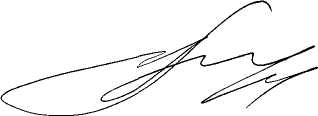             Глава района 			                               		  А.В. ПашуковО создании комиссии по предварительному рассмотрению ходатайства о присвоении звания «Почётный гражданин Весьегонского района» Кондрашову А.И. 